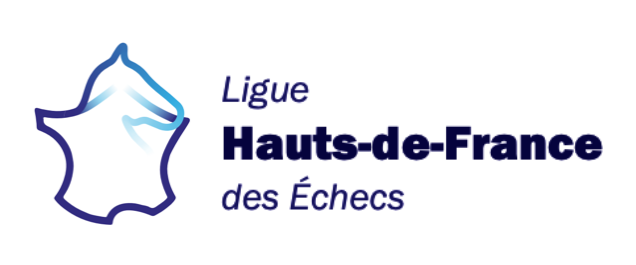 Compétitions interclubs - Saison 2021-2022Compétitions interclubs - Saison 2021-2022Compétitions interclubs - Saison 2021-2022Compétitions interclubs - Saison 2021-2022Nom du clubNom du clubNom du présidentNom du présidentNom du correspondantNom du correspondantNom de l'équipeNom de l'équipeDivisionNationale IVRégionaleDivisionPré NationaleDivisionCapitaine de l'équipeCapitaine de l'équipeNuméro de téléphoneNuméro de téléphoneAdresse MailAdresse MailAccessibilité aux personnesà mobilité réduiteAccessibilité aux personnesà mobilité réduiteAccessibilité aux personnesà mobilité réduiteNombre d'équipes en simultanée dans la salle Nombre d'équipes en simultanée dans la salle Documents à retourner pour le 12/09/2021Documents à retourner pour le 12/09/2021à: Alain Carton 328,rue de Montdidier 60400 Larbroyeà: Alain Carton 328,rue de Montdidier 60400 LarbroyeE mail: acarton60@msn.com Tel: 03 60 19 38 15E mail: acarton60@msn.com Tel: 03 60 19 38 15Merci de remplir une feuille par équipeMerci de remplir une feuille par équipeCalendrierronde 117-oct-21ronde 214-nov-21ronde 316-janv-22ronde 4 30-janv-22ronde 513-mars-22ronde 603-avr-22ronde 7 15-mai-22